Ayto. Santa Lucia - 2022	Fecha de Referencia: 31/12/2022Fecha de Creación: 28/02/2023ESTADO DE LIQUIDACIÓN DEL PRESUPUESTO RESULTADO PRESUPUESTARIO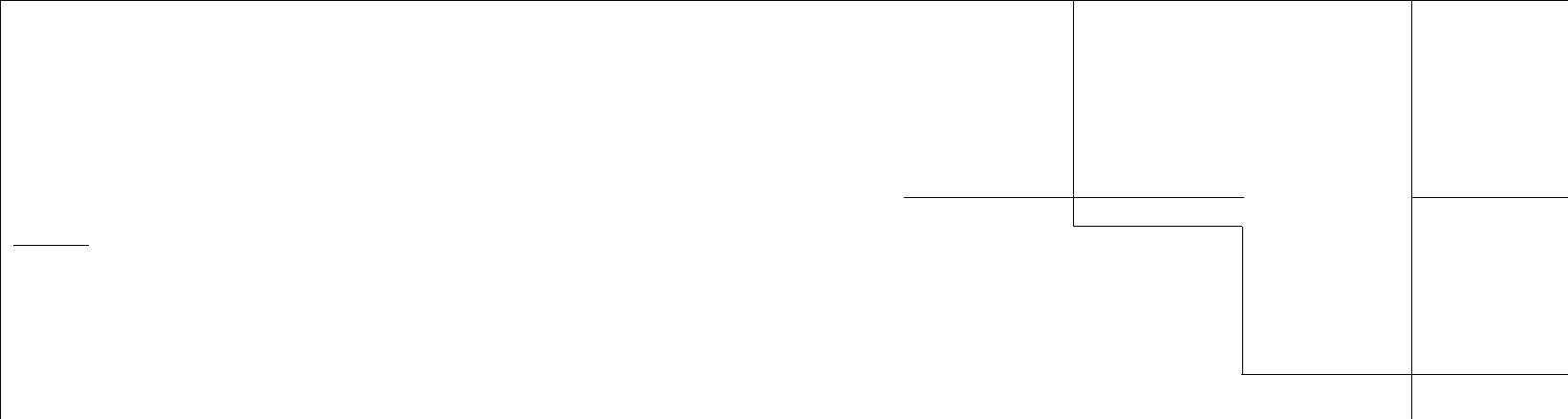 Fecha de Impresión: 28/02/2023	Pág.: 1	RESPPTO2015CONCEPTOSDERECHOS 
RECONOCIDOS 
NETOSOBLIGACIONES 
RECONOCIDAS 
NETASAJUSTESRESULTADO PRESUPUESTARIO